DODATEK Č. 2 K RÁMCOVÉ KUPNÍ SMLOUVĚKupující:Domov Kamélie, Křižanov, příspěvková organizace Sídlo: Zámek 1, 594 51 KřižanovProdávající:TEKO TECHNOLOGY s.r.o.Sídlo: Ostrava, Lhotka, Petřkovická 251/10, 725 28zapsaná v obchodním rejstříku vedeném Krajským soudem v Ostravě, oddíl C, vložka 18746uzavírají dodatek k rámcové kupní smlouvě uzavřené dne 16.3.2020Tímto dodatkem se mění příloha č. 1 - Ceník a to následovně: viz. Příloha č. 2 - Ceník- rámcová kupní smlouva ze dne 16.3.2020 se prodlužuje na dobu určitou do 16.3.2023 Ostatní ustanovení rámcové kupní smlouvy se nemění.Prodávající -----                                                                     Kupující -----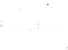 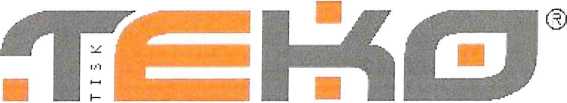 Odběratel:Domov Kamélie, Křižanov, příspěvková organizaceZámek 1 /59451 Křižanov Česká republikaIČO:	71184473DIČ:KO:-----Telefon:-----E-mail:-----Místo určení:Domov Kamélie, Křižanov, příspěvková organizaceZámek 1 /59451 Křižanov Česká republikaDodavatel: TEKO TECHNOLOGY, s r.o.Petřkovická 251 /10 725 28 Ostrava - Lhotka Česká republika IČO: 25399527 / DIČ: CZ25399527© ^ ©OZ: -----Telefon:E-mail: -----pro LaserJet Pro MFP M227sdn, 227fdw, M203dw, CF230A, l.GOOs, TEKO®pro Color LaserJet Enterprise M552, M553, CF361X, 9.500SHP CU M553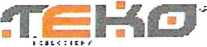 pro Color LaserJet M476dn, CF380X, 4.400S, TEKO®HP CU M476dnPopis dodávky:Celkem CZK	83 741,68NABÍDKA ZBOŽÍ A SLUŽEBCelkem: 83 741,68Datum pořízení: 02.03.2022Datum dodání:025220036Způsob dopravy:Zakázka:Sklad:Pobočka Brnořádek Popis dodávkyč.řádek Popis dodávkyč.KapacitaTypMnožství MJJ. cena bez DPHCelkem bez DPHDPH %Celkem s DPH1 CE505A+chipHP Toner Cart Black No.05A pro LaserJet P2035, P2055, CE505A+chip, 2.300S, TEKO®2.300sA1,00 ks530,00530,0021641,302 Q7553X+chip HP U P2015nHP Toner Cart Black No.53X pro LaserJet P2015, M2727, nf mfp, nfs mfp, P2014, Q7553X+chip, High Čapa7.000sA1,00 ks430,00430,0021520,303 CF280X HP U M401dneHP Toner Cart Black pro U Pro 400 M401, MFP M425, CF280X, 6.900S6.900sA1,00 ks750,00750,0021907,504 CF280A HP U M401dneHP Toner Cart Black pro L) Pro 400 M401, MFP M425, CF280A, 2.700S, TEKO®2.700sA1,00 ks550,00550,0021665,505 TN2320 Brother DCP-L2540dnBrother Toner Cart Black pro HL L2300, 2340, 2360, 2365, TN2320, TEKO®2.600sA1,00 ks370,00370,0021447,706 CF283X HP U Pro M225dnHP Toner Cart No.83X Black pro LaserJet Pro MFP M225dn, M225dw, M201n, M201dw, CF283X, 2.200S, TEKO®2.200SA1,00 ks530,00530,0021641,307 CF217AHP U Pro MFP M130fn HP U Pro M130aHP Toner Cart No.l7A Black pro LaserJet Pro M102a, w, M130a, fn, fw, nw, CF217A, 1.600s, TEKO®1.600sA1,00 ks530,00530,0021641,308 CF230AHP Toner Cart No.30A Black1.600sA1,00 ks530,00530,0021641,30-----NABÍDKA ZBOŽÍ A SLUŽEBCelkem: 83 741,68Datum pořízení: 02.03.2022Datum dodání:025220036Způsob dopravy:Zakázka:Sklad:Pobočka Brnořádek Popis dodávky č.řádek Popis dodávky č.KapacitaTypMnožství MJJ. cena bez DPHCelkem bez DPHDPH %Celkem s DPH9 CF230X HP Toner Cart No.30X Black pro LaserJet Pro MFP M227sdn, 227fdw, M203dw, CF230X, 3.500S, TEKO®HP U Pro MFP M227sdn HP U Pro MFP M227fdw9 CF230X HP Toner Cart No.30X Black pro LaserJet Pro MFP M227sdn, 227fdw, M203dw, CF230X, 3.500S, TEKO®HP U Pro MFP M227sdn HP U Pro MFP M227fdw3.500sA1,00 ks920,00920,00211113,2010 C13S015021/C 13S015633Epson LQ-350Epson Páska do tiskárny Black pro LQ 200, 300, 350, 400, 500, 550, 580, 800, C13S015021/C13S0156332 mil.zn.A1,00 ks70,0070,002184,7011 CLI521BK Canon ÍP4600 PixmaCanon originální ink CLI521BK, black, 665str., 9ml, 2933B001, Canon ÍP3600, ÍP4600, MP620, MP630, MO1,00 ks271,00271,0021327,9112 CLI521C Canon ÍP4600 PixmaCanon originální ink CLI521C, cyan, 505str., 9ml,2934B001, Canon ÍP3600, ÍP4600, MP620, MP630, MP9O1,00 ks271,00271,0021327,9113 CLI521M Canon ÍP4600 PixmaCanon originální ink CLI521M, magenta, 470str., 9ml, 2935B001, Canon ÍP3600, ÍP4600, MP620, MP630,O1,00 ks271,00271,0021327,9114 CLI521Y Canon ÍP4600 PixmaCanon originální ink CLI521Y, yellow, 505str., 9ml, 2936B001, Canon ÍP3600, ÍP4600, MP620, MP630, MO1,00 ks271,00271,0021327,9115 PGI520BK Canon ÍP4600 PixmaCanon Ink Cart Black pro ÍP3600, ÍP4600, MP620, MP630, MP980, PGI520BK, 2932B001, 19 mlO1,00 ks279,00279,0021337,5916 CF217AHP U Pro MFP M130fn HP U Pro M130aHP originální toner CF217A, black, 1600str„ HP 17A, HP LaserJet Pro M102a, M130a1.600sO1,00 ks1 307,001 307,00211 581,4717 CF350AHP CU Pro MFP M176nHP originální toner CF350A, black, 1300str., HP 130A, HP Color LaserJet Pro M176n, M177fw, 300g1.300sO1,00 ks1 210,001 210,00211464,1018 CF360X HP CU M553HP Toner Cart Black NO.508X pro Color LaserJet Enterprise M552, M553, CF360X, 12.500SO1,00 ks4 466,004 466,00215 403,8619 CF361XHP Toner Cart Cyan NO.508XO1,00 ks6 257,006 257,00217 570,97-----NABÍDKA ZBOŽÍ A SLUŽEBCelkem: 83 741,68Datum pořízení: 02.03.2022Datum dodání:025220036Způsob dopravy:Zakázka:Sklad:Pobočka Brnořádek Popis dodávky č.řádek Popis dodávky č.KapacitaTypMnožství MJJ. cena bez DPHCelkem bez DPHDPH %Celkem s DPH34 CB542A HP CU CM1312nfi MFPHP Toner Cart Yellow N0.125A pro Color LaserJet CM1312, CP1215, 1515,1518, CB542A, 1.400s, TEKO®1.400sR1,00 ks520,00520,0021629,2035 CB540A HP CU CM1312nfi MFPHP Toner Cart Black N0.125A pro Color LaserJet CM1312, CP1215, 1515, 1518, CB540A, 2.200S, TEKO®2.200SR1,00 ks520,00520,0021629,2036 ML-2010D3 Samsung ML-2010prSamsung Toner Cart Black pro ML-2010, 2510, 2570, 2571, ML2010D3/SEE, 3.000S, TEKO®3.000sR1,00 ks540,00540,0021653,4037 CF381A HP CU M476dnHP Toner Cart Cyan No.312A pro Color LaserJet M476dn, CF381A, 2.700s, TEKO®2.700sR1,00 ks720,00720,0021871,2038 CF383A HP CU M476dnHP Toner Cart Magenta N0.312A pro Color LaserJet M476dn, CF383A, 2.700S, TEKO®2.700sR1,00 ks720,00720,0021871,2039 CF382A HP CU M476dnHP Toner Cart Yellow No.312A pro Color LaserJet M476dn, CF382A, 2.700S, TEKO®2.700SR1,00 ks720,00720,0021871,2040 CF380XHP Toner Cart Black No.312X4.400sR1,00 ks720,00720,0021871,20